Aufgabenstellung für die mündliche Leistungsfeststellung Kandidat AAufgabenstellung für die mündliche Leistungsfeststellung Kandidat AAufgabenstellung für die mündliche Leistungsfeststellung Kandidat AAufgabenstellung für die mündliche Leistungsfeststellung Kandidat AAufgabenstellung für die mündliche Leistungsfeststellung Kandidat AName der Schule:Name der Schule:Datum:Datum:Name der Schülerin/ des Schülers: Sprache: EnglischSprache: EnglischLK	GK 	Hilfsmittelein- und zweisprachiges WörterbuchGesamtdauer der Prüfung:Gesamtdauer der Prüfung:Vorbereitungszeit:Hinweis: Während der Vorbereitungszeit darf nicht mit den Partnern der Gruppenprüfung gesprochen werden.Hinweis: Während der Vorbereitungszeit darf nicht mit den Partnern der Gruppenprüfung gesprochen werden.Hinweis: Während der Vorbereitungszeit darf nicht mit den Partnern der Gruppenprüfung gesprochen werden.Hinweis: Während der Vorbereitungszeit darf nicht mit den Partnern der Gruppenprüfung gesprochen werden.Einordung in den Rahmenlehrplan Einordung in den Rahmenlehrplan Einordung in den Rahmenlehrplan Einordung in den Rahmenlehrplan Eine Welt – Globale Fragen: Saving the planetübergreifende Bezugnahme zu Individuum und Gesellschaft: Aims and ambitionsHerausforderungen der Gegenwart: The impact of the media on societyEine Welt – Globale Fragen: Saving the planetübergreifende Bezugnahme zu Individuum und Gesellschaft: Aims and ambitionsHerausforderungen der Gegenwart: The impact of the media on societyEine Welt – Globale Fragen: Saving the planetübergreifende Bezugnahme zu Individuum und Gesellschaft: Aims and ambitionsHerausforderungen der Gegenwart: The impact of the media on societyEine Welt – Globale Fragen: Saving the planetübergreifende Bezugnahme zu Individuum und Gesellschaft: Aims and ambitionsHerausforderungen der Gegenwart: The impact of the media on societySituationSituationSituationSituationSituationYou are the editors of an international youth magazine. In next month’s issue the focus lies on the climate crisis. You are in an editorial meeting. The aim is to discuss the content of the next issue of your magazine and to find suitable illustrating material.You are the editors of an international youth magazine. In next month’s issue the focus lies on the climate crisis. You are in an editorial meeting. The aim is to discuss the content of the next issue of your magazine and to find suitable illustrating material.You are the editors of an international youth magazine. In next month’s issue the focus lies on the climate crisis. You are in an editorial meeting. The aim is to discuss the content of the next issue of your magazine and to find suitable illustrating material.You are the editors of an international youth magazine. In next month’s issue the focus lies on the climate crisis. You are in an editorial meeting. The aim is to discuss the content of the next issue of your magazine and to find suitable illustrating material.You are the editors of an international youth magazine. In next month’s issue the focus lies on the climate crisis. You are in an editorial meeting. The aim is to discuss the content of the next issue of your magazine and to find suitable illustrating material.ArbeitsaufträgeArbeitsaufträgeArbeitsaufträgeArbeitsaufträgeArbeitsaufträgeA Präsentation		Zeit: 3 Min. pro Kandidat/inA Präsentation		Zeit: 3 Min. pro Kandidat/inA Präsentation		Zeit: 3 Min. pro Kandidat/inA Präsentation		Zeit: 3 Min. pro Kandidat/inBriefly describe the cartoon below.Explain its message and the means used to bring this message across.Assess to what extent your cartoon is suitable to illustrate the matter of the climate crisis for the target group of your magazine.Present your results in no more than 3 minutes to your group and then ask the next candidate to proceed.Briefly describe the cartoon below.Explain its message and the means used to bring this message across.Assess to what extent your cartoon is suitable to illustrate the matter of the climate crisis for the target group of your magazine.Present your results in no more than 3 minutes to your group and then ask the next candidate to proceed.Briefly describe the cartoon below.Explain its message and the means used to bring this message across.Assess to what extent your cartoon is suitable to illustrate the matter of the climate crisis for the target group of your magazine.Present your results in no more than 3 minutes to your group and then ask the next candidate to proceed.Briefly describe the cartoon below.Explain its message and the means used to bring this message across.Assess to what extent your cartoon is suitable to illustrate the matter of the climate crisis for the target group of your magazine.Present your results in no more than 3 minutes to your group and then ask the next candidate to proceed.Briefly describe the cartoon below.Explain its message and the means used to bring this message across.Assess to what extent your cartoon is suitable to illustrate the matter of the climate crisis for the target group of your magazine.Present your results in no more than 3 minutes to your group and then ask the next candidate to proceed.B Diskussion 	Zeit: 15 Min. für GruppeB Diskussion 	Zeit: 15 Min. für GruppeB Diskussion 	Zeit: 15 Min. für GruppeB Diskussion 	Zeit: 15 Min. für GruppeDiscusswhich aspects ought to be addressed in the next issue of your magazine,which cartoons might be suitable to illustrate the points you want to make, and decide which one of the given cartoons should be included in the illustrating material. Discusswhich aspects ought to be addressed in the next issue of your magazine,which cartoons might be suitable to illustrate the points you want to make, and decide which one of the given cartoons should be included in the illustrating material. Discusswhich aspects ought to be addressed in the next issue of your magazine,which cartoons might be suitable to illustrate the points you want to make, and decide which one of the given cartoons should be included in the illustrating material. Discusswhich aspects ought to be addressed in the next issue of your magazine,which cartoons might be suitable to illustrate the points you want to make, and decide which one of the given cartoons should be included in the illustrating material. Discusswhich aspects ought to be addressed in the next issue of your magazine,which cartoons might be suitable to illustrate the points you want to make, and decide which one of the given cartoons should be included in the illustrating material. Material für Kandidat AMaterial für Kandidat AMaterial für Kandidat AMaterial für Kandidat AMaterial für Kandidat A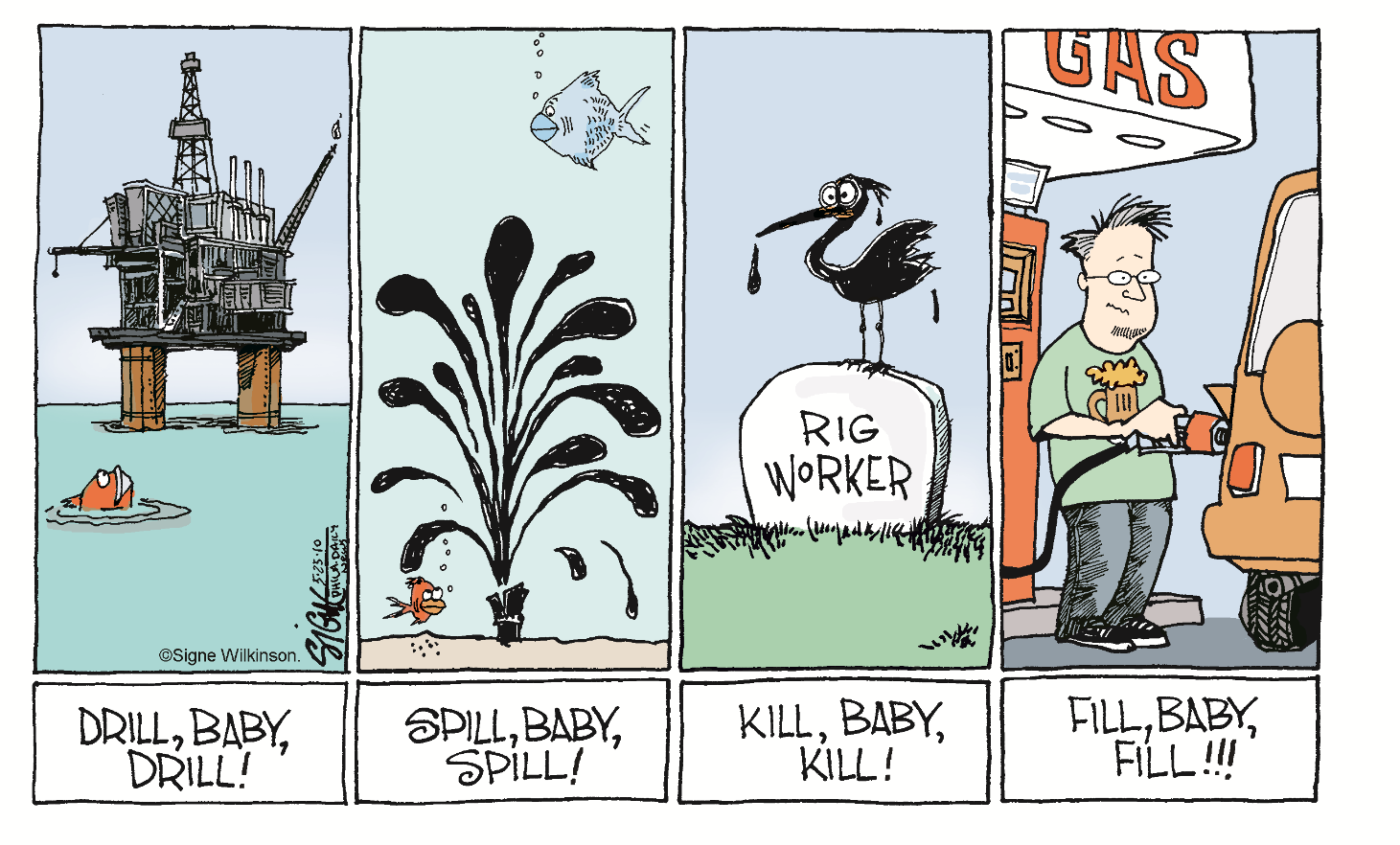 © Wilkinson Editorial Cartoon, verwendet mit Genehmigung von Wilkinson und der Cartoonist Group. Alle Rechte vorbehalten. Verfügbar unter: https://www.cartoonistgroup.com/cartoon/Signe+Wilkinson%27s+ Editorial+Cartoons/2010-05-25/47913, Zugriff am: 27.1.2022© Wilkinson Editorial Cartoon, verwendet mit Genehmigung von Wilkinson und der Cartoonist Group. Alle Rechte vorbehalten. Verfügbar unter: https://www.cartoonistgroup.com/cartoon/Signe+Wilkinson%27s+ Editorial+Cartoons/2010-05-25/47913, Zugriff am: 27.1.2022© Wilkinson Editorial Cartoon, verwendet mit Genehmigung von Wilkinson und der Cartoonist Group. Alle Rechte vorbehalten. Verfügbar unter: https://www.cartoonistgroup.com/cartoon/Signe+Wilkinson%27s+ Editorial+Cartoons/2010-05-25/47913, Zugriff am: 27.1.2022© Wilkinson Editorial Cartoon, verwendet mit Genehmigung von Wilkinson und der Cartoonist Group. Alle Rechte vorbehalten. Verfügbar unter: https://www.cartoonistgroup.com/cartoon/Signe+Wilkinson%27s+ Editorial+Cartoons/2010-05-25/47913, Zugriff am: 27.1.2022© Wilkinson Editorial Cartoon, verwendet mit Genehmigung von Wilkinson und der Cartoonist Group. Alle Rechte vorbehalten. Verfügbar unter: https://www.cartoonistgroup.com/cartoon/Signe+Wilkinson%27s+ Editorial+Cartoons/2010-05-25/47913, Zugriff am: 27.1.2022Aufgabenstellung für die mündliche Leistungsfeststellung Kandidat BAufgabenstellung für die mündliche Leistungsfeststellung Kandidat BAufgabenstellung für die mündliche Leistungsfeststellung Kandidat BAufgabenstellung für die mündliche Leistungsfeststellung Kandidat BName der Schule:Name der Schule:Datum:Datum:Name der Schülerin/ des Schülers: Sprache: EnglischSprache: EnglischLK	GK 	Hilfsmittelein- und zweisprachiges WörterbuchGesamtdauer der Prüfung:Gesamtdauer der Prüfung:Vorbereitungszeit:Hinweis: Während der Vorbereitungszeit darf nicht mit den Partnern der Gruppenprüfung gesprochen werden.Hinweis: Während der Vorbereitungszeit darf nicht mit den Partnern der Gruppenprüfung gesprochen werden.Hinweis: Während der Vorbereitungszeit darf nicht mit den Partnern der Gruppenprüfung gesprochen werden.Hinweis: Während der Vorbereitungszeit darf nicht mit den Partnern der Gruppenprüfung gesprochen werden.Einordung in den Rahmenlehrplan Einordung in den Rahmenlehrplan Einordung in den Rahmenlehrplan Einordung in den Rahmenlehrplan Eine Welt – Globale Fragen: Saving the planetübergreifende Bezugnahme zu „Individuum und Gesellschaft“: Aims and ambitionsHerausforderungen der Gegenwart: The impact of the media on societyEine Welt – Globale Fragen: Saving the planetübergreifende Bezugnahme zu „Individuum und Gesellschaft“: Aims and ambitionsHerausforderungen der Gegenwart: The impact of the media on societyEine Welt – Globale Fragen: Saving the planetübergreifende Bezugnahme zu „Individuum und Gesellschaft“: Aims and ambitionsHerausforderungen der Gegenwart: The impact of the media on societyEine Welt – Globale Fragen: Saving the planetübergreifende Bezugnahme zu „Individuum und Gesellschaft“: Aims and ambitionsHerausforderungen der Gegenwart: The impact of the media on societySituationSituationSituationSituationYou are the editors of an international youth magazine. In next month’s issue the focus lies on the climate crisis. You are in an editorial meeting. The aim is to discuss the content of the next issue of your magazine and to find suitable illustrating material.You are the editors of an international youth magazine. In next month’s issue the focus lies on the climate crisis. You are in an editorial meeting. The aim is to discuss the content of the next issue of your magazine and to find suitable illustrating material.You are the editors of an international youth magazine. In next month’s issue the focus lies on the climate crisis. You are in an editorial meeting. The aim is to discuss the content of the next issue of your magazine and to find suitable illustrating material.You are the editors of an international youth magazine. In next month’s issue the focus lies on the climate crisis. You are in an editorial meeting. The aim is to discuss the content of the next issue of your magazine and to find suitable illustrating material.ArbeitsaufträgeArbeitsaufträgeArbeitsaufträgeArbeitsaufträgeA Präsentation		Zeit: 3 Min. pro Kandidat/inA Präsentation		Zeit: 3 Min. pro Kandidat/inA Präsentation		Zeit: 3 Min. pro Kandidat/inA Präsentation		Zeit: 3 Min. pro Kandidat/inBriefly describe the cartoon below.Explain its message and the means used to bring this message across.Assess to what extent your cartoon is suitable to illustrate the matter of the climate crisis for the target group of your magazine.Present your results in no more than 3 minutes to your group and then ask the next candidate to proceed.Briefly describe the cartoon below.Explain its message and the means used to bring this message across.Assess to what extent your cartoon is suitable to illustrate the matter of the climate crisis for the target group of your magazine.Present your results in no more than 3 minutes to your group and then ask the next candidate to proceed.Briefly describe the cartoon below.Explain its message and the means used to bring this message across.Assess to what extent your cartoon is suitable to illustrate the matter of the climate crisis for the target group of your magazine.Present your results in no more than 3 minutes to your group and then ask the next candidate to proceed.Briefly describe the cartoon below.Explain its message and the means used to bring this message across.Assess to what extent your cartoon is suitable to illustrate the matter of the climate crisis for the target group of your magazine.Present your results in no more than 3 minutes to your group and then ask the next candidate to proceed.B Diskussion 	Zeit: 15 Min. für GruppeB Diskussion 	Zeit: 15 Min. für GruppeB Diskussion 	Zeit: 15 Min. für GruppeB Diskussion 	Zeit: 15 Min. für GruppeDiscusswhich aspects ought to be addressed in the next issue of your magazine,which cartoons might be suitable to illustrate the points you want to make, and decide which one of the given cartoons should be included in the illustrating material. Discusswhich aspects ought to be addressed in the next issue of your magazine,which cartoons might be suitable to illustrate the points you want to make, and decide which one of the given cartoons should be included in the illustrating material. Discusswhich aspects ought to be addressed in the next issue of your magazine,which cartoons might be suitable to illustrate the points you want to make, and decide which one of the given cartoons should be included in the illustrating material. Discusswhich aspects ought to be addressed in the next issue of your magazine,which cartoons might be suitable to illustrate the points you want to make, and decide which one of the given cartoons should be included in the illustrating material. Material für Kandidat BMaterial für Kandidat BMaterial für Kandidat BMaterial für Kandidat BMaterial für Kandidat B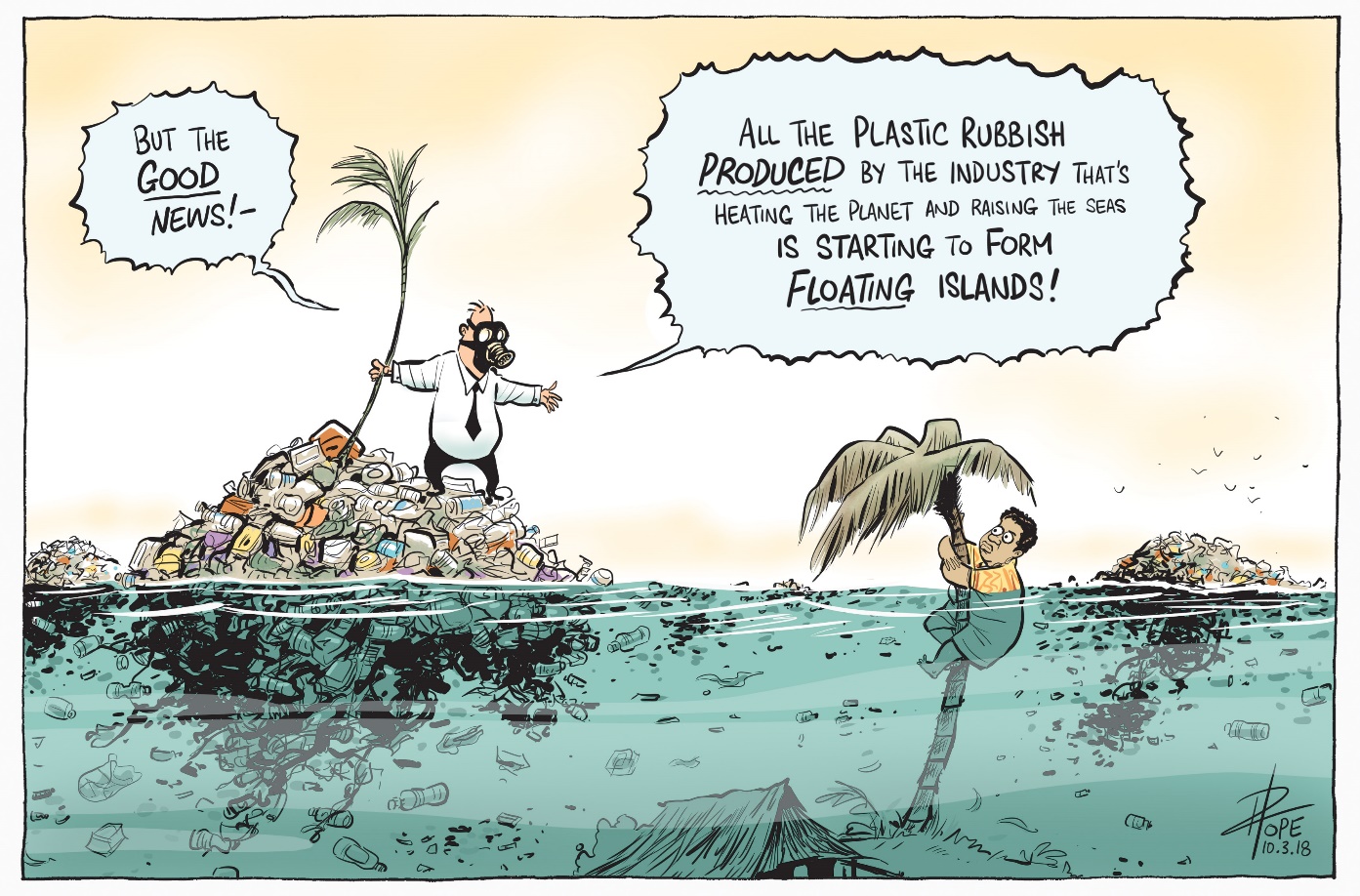 Cartoon reproduziert mit Genehmigung © David Pope / The Canberra Times, 2018. Plastic-fantasticCartoon reproduziert mit Genehmigung © David Pope / The Canberra Times, 2018. Plastic-fantasticCartoon reproduziert mit Genehmigung © David Pope / The Canberra Times, 2018. Plastic-fantasticCartoon reproduziert mit Genehmigung © David Pope / The Canberra Times, 2018. Plastic-fantasticCartoon reproduziert mit Genehmigung © David Pope / The Canberra Times, 2018. Plastic-fantasticAufgabenstellung für die mündliche Leistungsfeststellung Kandidat CAufgabenstellung für die mündliche Leistungsfeststellung Kandidat CAufgabenstellung für die mündliche Leistungsfeststellung Kandidat CAufgabenstellung für die mündliche Leistungsfeststellung Kandidat CName der Schule:Name der Schule:Datum:Datum:Name der Schülerin/ des Schülers: Sprache: EnglischSprache: EnglischLK	GK 	Hilfsmittelein- und zweisprachiges WörterbuchGesamtdauer der Prüfung:Gesamtdauer der Prüfung:Vorbereitungszeit:Hinweis: Während der Vorbereitungszeit darf nicht mit den Partnern der Gruppenprüfung gesprochen werden.Hinweis: Während der Vorbereitungszeit darf nicht mit den Partnern der Gruppenprüfung gesprochen werden.Hinweis: Während der Vorbereitungszeit darf nicht mit den Partnern der Gruppenprüfung gesprochen werden.Hinweis: Während der Vorbereitungszeit darf nicht mit den Partnern der Gruppenprüfung gesprochen werden.Einordung in den Rahmenlehrplan Einordung in den Rahmenlehrplan Einordung in den Rahmenlehrplan Einordung in den Rahmenlehrplan Eine Welt – Globale Fragen: Saving the planetübergreifende Bezugnahme zu „Individuum und Gesellschaft“: Aims and ambitionsHerausforderungen der Gegenwart: The impact of the media on societyEine Welt – Globale Fragen: Saving the planetübergreifende Bezugnahme zu „Individuum und Gesellschaft“: Aims and ambitionsHerausforderungen der Gegenwart: The impact of the media on societyEine Welt – Globale Fragen: Saving the planetübergreifende Bezugnahme zu „Individuum und Gesellschaft“: Aims and ambitionsHerausforderungen der Gegenwart: The impact of the media on societyEine Welt – Globale Fragen: Saving the planetübergreifende Bezugnahme zu „Individuum und Gesellschaft“: Aims and ambitionsHerausforderungen der Gegenwart: The impact of the media on societySituationSituationSituationSituationYou are the editors of an international youth magazine. In next month’s issue the focus lies on the climate crisis. You are in an editorial meeting. The aim is to discuss the content of the next issue of your magazine and to find suitable illustrating material.You are the editors of an international youth magazine. In next month’s issue the focus lies on the climate crisis. You are in an editorial meeting. The aim is to discuss the content of the next issue of your magazine and to find suitable illustrating material.You are the editors of an international youth magazine. In next month’s issue the focus lies on the climate crisis. You are in an editorial meeting. The aim is to discuss the content of the next issue of your magazine and to find suitable illustrating material.You are the editors of an international youth magazine. In next month’s issue the focus lies on the climate crisis. You are in an editorial meeting. The aim is to discuss the content of the next issue of your magazine and to find suitable illustrating material.ArbeitsaufträgeArbeitsaufträgeArbeitsaufträgeArbeitsaufträgeA Präsentation		Zeit: 3 Min. pro Kandidat/inA Präsentation		Zeit: 3 Min. pro Kandidat/inA Präsentation		Zeit: 3 Min. pro Kandidat/inA Präsentation		Zeit: 3 Min. pro Kandidat/inBriefly describe the cartoon below.Explain its message and the means used to bring this message across.Assess to what extent your cartoon is suitable to illustrate the matter of the climate crisis for the target group of your magazine.Present your results in no more than 3 minutes to your group and then ask the next candidate to proceed.Briefly describe the cartoon below.Explain its message and the means used to bring this message across.Assess to what extent your cartoon is suitable to illustrate the matter of the climate crisis for the target group of your magazine.Present your results in no more than 3 minutes to your group and then ask the next candidate to proceed.Briefly describe the cartoon below.Explain its message and the means used to bring this message across.Assess to what extent your cartoon is suitable to illustrate the matter of the climate crisis for the target group of your magazine.Present your results in no more than 3 minutes to your group and then ask the next candidate to proceed.Briefly describe the cartoon below.Explain its message and the means used to bring this message across.Assess to what extent your cartoon is suitable to illustrate the matter of the climate crisis for the target group of your magazine.Present your results in no more than 3 minutes to your group and then ask the next candidate to proceed.B Diskussion 	Zeit: 15 Min. für GruppeB Diskussion 	Zeit: 15 Min. für GruppeB Diskussion 	Zeit: 15 Min. für GruppeB Diskussion 	Zeit: 15 Min. für GruppeDiscusswhich aspects ought to be addressed in the next issue of your magazine,which cartoons might be suitable to illustrate the points you want to make, and decide which one of the given cartoons should be included in the illustrating material. Discusswhich aspects ought to be addressed in the next issue of your magazine,which cartoons might be suitable to illustrate the points you want to make, and decide which one of the given cartoons should be included in the illustrating material. Discusswhich aspects ought to be addressed in the next issue of your magazine,which cartoons might be suitable to illustrate the points you want to make, and decide which one of the given cartoons should be included in the illustrating material. Discusswhich aspects ought to be addressed in the next issue of your magazine,which cartoons might be suitable to illustrate the points you want to make, and decide which one of the given cartoons should be included in the illustrating material. Material für Kandidat CMaterial für Kandidat CMaterial für Kandidat CMaterial für Kandidat CMaterial für Kandidat C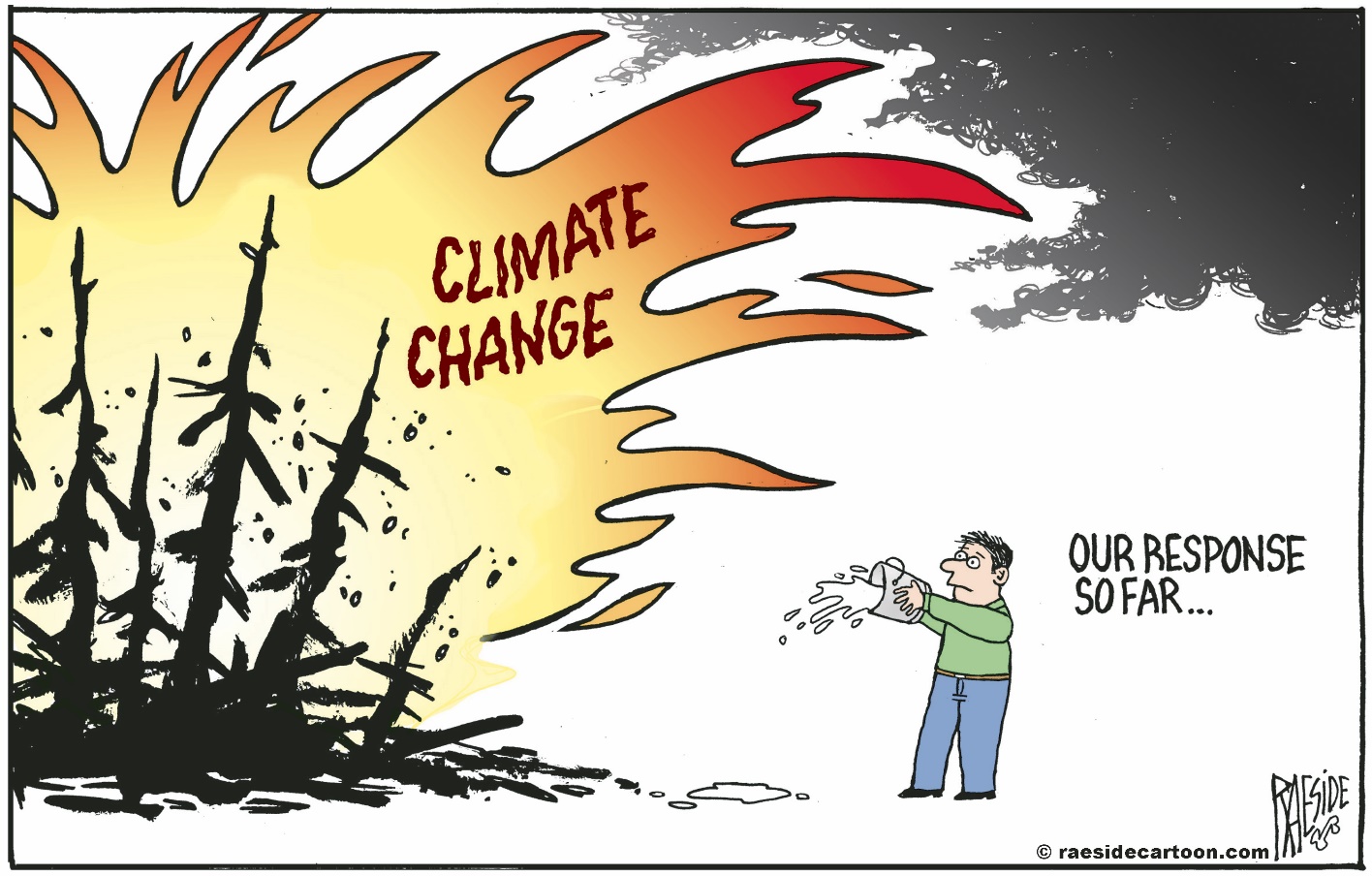 © Adrian Raeside. Verfügbar unter: https://raesidecartoon.com/vault/climate-change-forest-fires-wildfires, Zugriff am: 25.10.2021© Adrian Raeside. Verfügbar unter: https://raesidecartoon.com/vault/climate-change-forest-fires-wildfires, Zugriff am: 25.10.2021© Adrian Raeside. Verfügbar unter: https://raesidecartoon.com/vault/climate-change-forest-fires-wildfires, Zugriff am: 25.10.2021© Adrian Raeside. Verfügbar unter: https://raesidecartoon.com/vault/climate-change-forest-fires-wildfires, Zugriff am: 25.10.2021© Adrian Raeside. Verfügbar unter: https://raesidecartoon.com/vault/climate-change-forest-fires-wildfires, Zugriff am: 25.10.2021Aufgabenstellung für die mündliche Leistungsfeststellung Kandidat DAufgabenstellung für die mündliche Leistungsfeststellung Kandidat DAufgabenstellung für die mündliche Leistungsfeststellung Kandidat DAufgabenstellung für die mündliche Leistungsfeststellung Kandidat DName der Schule:Name der Schule:Datum:Datum:Name der Schülerin/ des Schülers: Sprache: EnglischSprache: EnglischLK	GK 	Hilfsmittelein- und zweisprachiges WörterbuchGesamtdauer der Prüfung:Gesamtdauer der Prüfung:Vorbereitungszeit:Hinweis: Während der Vorbereitungszeit darf nicht mit den Partnern der Gruppenprüfung gesprochen werden.Hinweis: Während der Vorbereitungszeit darf nicht mit den Partnern der Gruppenprüfung gesprochen werden.Hinweis: Während der Vorbereitungszeit darf nicht mit den Partnern der Gruppenprüfung gesprochen werden.Hinweis: Während der Vorbereitungszeit darf nicht mit den Partnern der Gruppenprüfung gesprochen werden.Einordung in den Rahmenlehrplan Einordung in den Rahmenlehrplan Einordung in den Rahmenlehrplan Einordung in den Rahmenlehrplan Eine Welt – Globale Fragen: Saving the planetübergreifende Bezugnahme zu „Individuum und Gesellschaft“: Aims and ambitionsHerausforderungen der Gegenwart: The impact of the media on societyEine Welt – Globale Fragen: Saving the planetübergreifende Bezugnahme zu „Individuum und Gesellschaft“: Aims and ambitionsHerausforderungen der Gegenwart: The impact of the media on societyEine Welt – Globale Fragen: Saving the planetübergreifende Bezugnahme zu „Individuum und Gesellschaft“: Aims and ambitionsHerausforderungen der Gegenwart: The impact of the media on societyEine Welt – Globale Fragen: Saving the planetübergreifende Bezugnahme zu „Individuum und Gesellschaft“: Aims and ambitionsHerausforderungen der Gegenwart: The impact of the media on societySituationSituationSituationSituationYou are the editors of an international youth magazine. In next month’s issue the focus lies on the climate crisis. You are in an editorial meeting. The aim is to discuss the content of the next issue of your magazine and to find suitable illustrating material.You are the editors of an international youth magazine. In next month’s issue the focus lies on the climate crisis. You are in an editorial meeting. The aim is to discuss the content of the next issue of your magazine and to find suitable illustrating material.You are the editors of an international youth magazine. In next month’s issue the focus lies on the climate crisis. You are in an editorial meeting. The aim is to discuss the content of the next issue of your magazine and to find suitable illustrating material.You are the editors of an international youth magazine. In next month’s issue the focus lies on the climate crisis. You are in an editorial meeting. The aim is to discuss the content of the next issue of your magazine and to find suitable illustrating material.ArbeitsaufträgeArbeitsaufträgeArbeitsaufträgeArbeitsaufträgeA Präsentation		Zeit: 3 Min. pro Kandidat/inA Präsentation		Zeit: 3 Min. pro Kandidat/inA Präsentation		Zeit: 3 Min. pro Kandidat/inA Präsentation		Zeit: 3 Min. pro Kandidat/inBriefly describe the cartoon below.Explain its message and the means used to bring this message across.Assess to what extent your cartoon is suitable to illustrate the matter of the climate crisis for the target group of your magazine.Present your results in no more than 3 minutes to your group and then ask the next candidate to proceed.Briefly describe the cartoon below.Explain its message and the means used to bring this message across.Assess to what extent your cartoon is suitable to illustrate the matter of the climate crisis for the target group of your magazine.Present your results in no more than 3 minutes to your group and then ask the next candidate to proceed.Briefly describe the cartoon below.Explain its message and the means used to bring this message across.Assess to what extent your cartoon is suitable to illustrate the matter of the climate crisis for the target group of your magazine.Present your results in no more than 3 minutes to your group and then ask the next candidate to proceed.Briefly describe the cartoon below.Explain its message and the means used to bring this message across.Assess to what extent your cartoon is suitable to illustrate the matter of the climate crisis for the target group of your magazine.Present your results in no more than 3 minutes to your group and then ask the next candidate to proceed.B Diskussion 	Zeit: 15 Min. für GruppeB Diskussion 	Zeit: 15 Min. für GruppeB Diskussion 	Zeit: 15 Min. für GruppeB Diskussion 	Zeit: 15 Min. für GruppeDiscusswhich aspects ought to be addressed in the next issue of your magazine,which cartoons might be suitable to illustrate the points you want to make, and decide which one of the given cartoons should be included in the illustrating material. Discusswhich aspects ought to be addressed in the next issue of your magazine,which cartoons might be suitable to illustrate the points you want to make, and decide which one of the given cartoons should be included in the illustrating material. Discusswhich aspects ought to be addressed in the next issue of your magazine,which cartoons might be suitable to illustrate the points you want to make, and decide which one of the given cartoons should be included in the illustrating material. Discusswhich aspects ought to be addressed in the next issue of your magazine,which cartoons might be suitable to illustrate the points you want to make, and decide which one of the given cartoons should be included in the illustrating material. Material für Kandidat D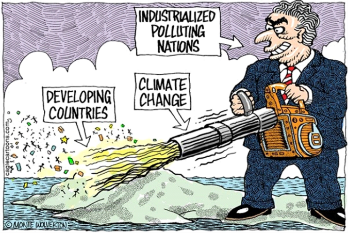 © Monte Wolverton. Verfügbar unter: https://youngfoee.eu/news/climate-myth-6-climate-change-is-only-an-environmental-issue, Zugriff am: 15.11.2021annotation: leaf blower = electronic tool used to gather leaves 